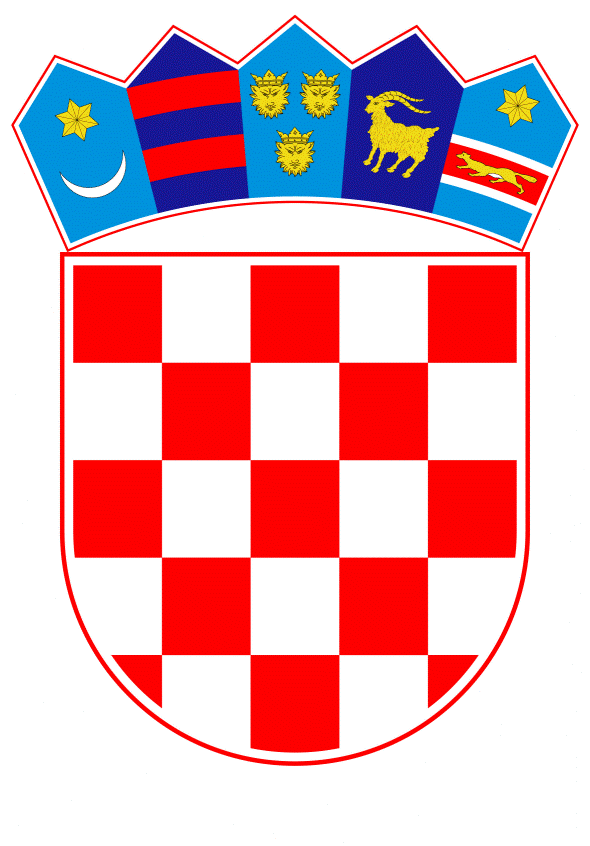 VLADA REPUBLIKE HRVATSKE	Zagreb, 15. travnja 2024.PREDLAGATELJ:	Ministarstvo regionalnoga razvoja i fondova Europske unijePREDMET: Prijedlog odluke o utvrđivanju Plana i Programa obnove i razvoja Grada Vukovara do 2027. godineBanski dvori | Trg Sv. Marka 2  | 10000 Zagreb | tel. 01 4569 222 | vlada.gov.hrPRIJEDLOGNa temelju članka 5. stavka 1. Zakona o obnovi i razvoju grada Vukovara (Narodne novine, broj 44/01, 90/05, 80/08, 38/09 i 148/13) i članka 31. stavka 2. Zakona o Vladi Republike Hrvatske (Narodne novine, broj 150/11, 119/14, 93/16, 116/18 i 80/22), Vlada Republike Hrvatske je na sjednici održanoj _________________________ 2024. godine donijelaODLUKUo utvrđivanju Plana i Programa obnove i razvoja Grada Vukovara do 2027. godineI.Utvrđuje se Plan i Program obnove i razvoja Grada Vukovara do 2027. godine.Plan i Program iz stavka 1. ove točke sastavni su dio ove Odluke.II.Zadužuje se Fond za obnovu i razvoj Grada Vukovara za koordinaciju provedbe Plana i Programa obnove i razvoja Grada Vukovara do 2027. godine iz točke I. ove Odluke te nadležna tijela državne uprave za njegovu provedbu.III.Nadzor nad provedbom Plana i Programa obnove i razvoja Grada Vukovara do 2027. godine iz točke I. ove Odluke obavlja Ministarstvo regionalnoga razvoja i fondova Europske unije.IV.Zadužuje se Fond za obnovu i razvoj grada Vukovara da o donošenju ove Odluke izvijesti nadležna tijela iz točke II. ove Odluke.V.Ova Odluka stupa na snagu danom donošenja i objavit će se u Narodnim novinama.KLASA:URBROJ:Zagreb, ___________________      PREDSJEDNIK            mr. sc. Andrej PlenkovićObrazloženjeČlankom 5. stavkom 1. Zakona o obnovi i razvoju grada Vukovara (Narodne novine, broj 44/01, 90/05, 80/08, 38/09 i 148/13) propisano je da Vlada Republike Hrvatske na prijedlog ministarstva nadležnog za regionalni razvoj utvrđuje Plan i Program obnove i razvoja Grada Vukovara. Plan i Program obnove i razvoja Grada Vukovara do 2027. godine (u daljnjem tekstu: Plan i Program) kratkoročni je programsko-planski dokument. Postupak javnog savjetovanja za donošenje Plana i Programa proveden je tijekom rujna 2022. godine.Pri izradi, Plan i Program usklađivan je sa Zakonom o strateškom planiranju i upravljanju Republike Hrvatske (Narodne novine, broj 123/17 i 151/22), Nacionalnom razvojnom strategijom Republike Hrvatske do 2030. godine (Narodne novine, broj 13/21), Provedbenim programom Ministarstva regionalnoga razvoja i fondova Europske unije  2021.-2024., Planom razvoja Vukovarsko-srijemske županije 2021.-2027., Provedbenim programom grada Vukovara za mandatno razdoblje 2021.-2024. i Intervencijskim planom za Vukovar 2014.-2020., koji se provodi do kraja 2023. godine, a uzeti su u obzir i razvojni ciljevi Europske unije za novo programsko razdoblje 2021. – 2027.Financijski okvir za provedbu Plana i programa obnove i razvoja grada Vukovara do 2027. godine obuhvaća planirana sredstva iz Državnog proračuna ukupne vrijednosti od 67.189.601 eura, za financiranje dijela projekata iz baze kojom upravlja Fond za obnovu i razvoj Grada Vukovara. Vrijednost tih projekata iznosi  25.329.867  eura u 2024. godini, 25.329.867 eura u 2025. godini te 16.529.867 eura u 2026. godini.Slijedom navedenog, Ministarstvo regionalnoga razvoja i fondova Europske unije dostavlja Prijedlog odluke o utvrđivanju Plana i Programa, radi donošenja akta iz nadležnosti Vlade Republike Hrvatske.